	Zimtstern	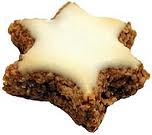 3	Eiweiss	1 Prise	Salz	zu Schnee schlagen200g	Puderzucker	dazusieben, weiterschlagen bis die Masse glänzt
1/3 für die Glasur wegnehmen1 EL	Zimt1/2 EL	Zitronensaft350g	gemahlene Mandeln	befügen, mischen, zusammenfügen
Teig 1cm dick auf Zucker auswallen,
Sterne ausstechen
sorgfältig glasieren
Auf ein mit Backpapier belegtes Blech geben
Einige Stunden antrocknen lassen3-5 Minuten bei 250°C in der Ofenmitte backen